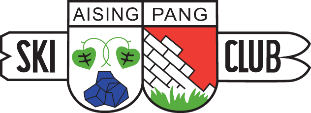 ANMELDUNG DSV Talenttag beim Skiclub Aising-Pang am 16.12.2023Hiermit melde ich zum DSV Talenttag an.Name, Vorname	AlterE-MailadresseTelefon-Nr. der Eltern: privat + während der Kurszeiten!Straße/HausnummerPLZ/OrtFahrkönnen:    Bitte mit x eintragen!□  Anfänger ‘1. Schritte auf Ski’ □ Bremsen		□  Pflugbögen□ Paralelles Fahren Geschwindigkeit:	         niedrig	□	mittel	□         hoch □Wieviel Skikurse bisher:	_______	Die Liftkarte von 25,50€	bitte ich den Skiclub Aising-Pang (Gläubiger-Identifikationsnummer DE23ZZZ00000229251)von meinem	 □   Skiclub Zahlerkonto  oder  nachfolgendem Konto mittels Lastschrift einzuziehen.____________________________		______________________________________________
Ort und Datum				UnterrschriftName des Kontoinhabers:IBAN:BIC: